Behandlungsplan für das allergische Kind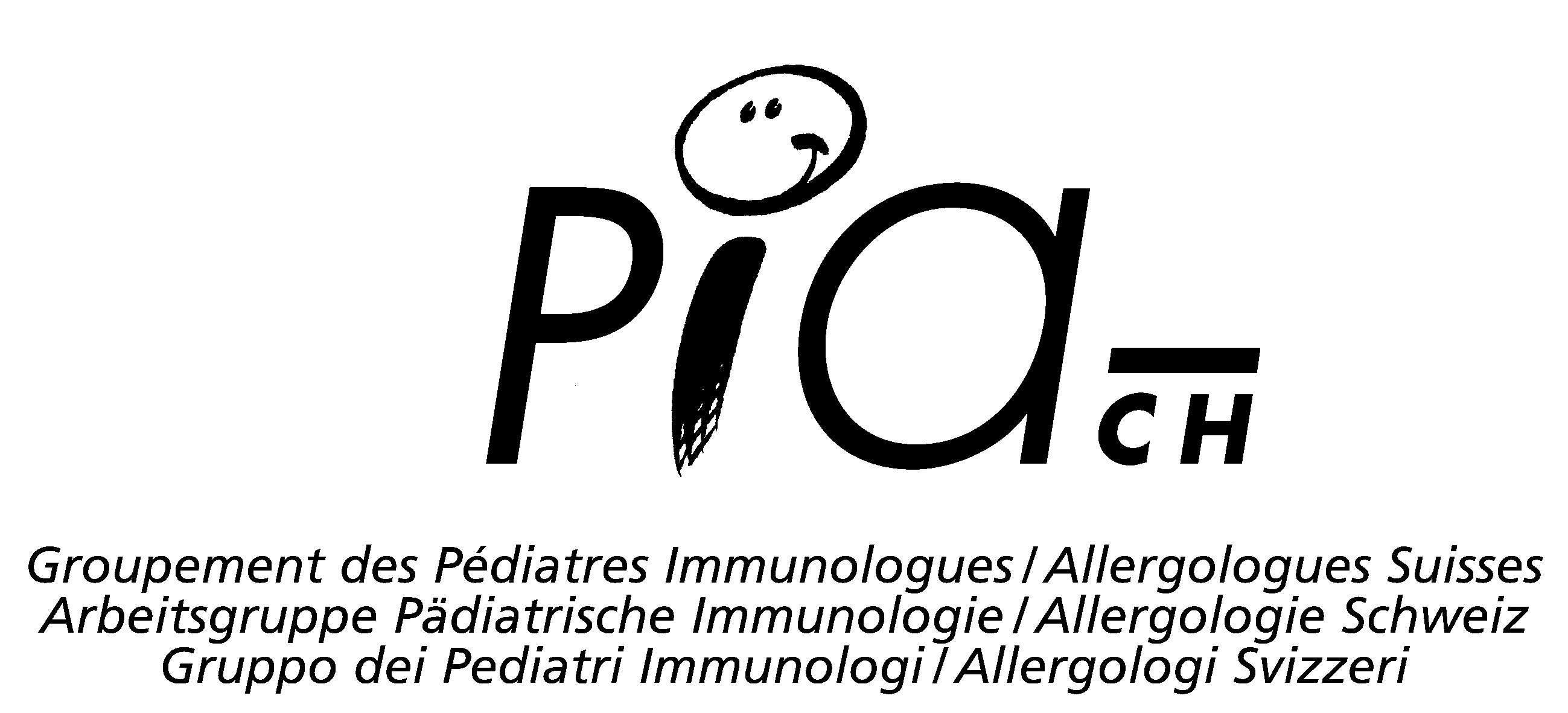 Datum : STRIKT ZU VERMEIDENDE LEBENSMITTELStriktes Meiden von BEHANDLUNG IM FALLE EINER ALLERGISCHEN REAKTION Bemerkungen : Name des Arztes und Unterschrift: ………………………………………………….…NameVornameGeburtsdatumReaktionSymptomeBehandlungDosisLeichte generali-sierte allergische ReaktionJuckreizHautausschlagSchwellung im Gesicht oder der   Lippen × Kribbeln im MundBauchschmerzen ×Antihistaminikum :Feniallerg+Cortison: ×BetnesolWiederholen, wenn nach 1 Std. keine Besserung eintritt Tropfen Tbl in Wasser auflösenStarke generali-sierte allergische ReaktionStarker HustenMühe beim Schlucken, beim   Sprechen, beim AtmenPfeifende AtemgeräuscheAsthmaanfall und /oder   AtemnotBlutdruckabfallBewusstlosigkeit, KollapsInjektion intramuskulär:Epipen®/Jext® 0,15mgNotruf 144liegende Position, Beine hoch, Kopf tief Im Fall von Bewusstlosigkeit: Seitenlagerung des Kindes1 InjektionBei ungenügendem Ansprechen nach 5-10 Min. wiederholen